GUÍA DE ARCHIVOALCALDÍA MUNICIPAL DE SAN RAFAEL CEDROSALCALDÍA MUNICIPAL DE SAN RAFAEL CEDROS1. ÁREA DE IDENTIFICACIÓN1. ÁREA DE IDENTIFICACIÓN1.1 IdentificadorMunicipio de San Rafael Cedros 1.2 Forma autorizada del nombreAlcaldía Municipal de San Rafael Cedros1.3 Formas paralelas del nombre1.4 Otras Formas del nombre1.5 Tipo de instituciónMunicipalidad de San Rafael CedrosCiclo vital: Archivo central y Archivo  de gestión. 2. ÁREA DE CONTACTO2. ÁREA DE CONTACTO2.1 Localización y direccionesUnidad de Archivo InstitucionalArchivo Central 3ra Avenida Norte,  Barrio El Centro, Frente al Parque CentralTel.:2347-2000 Web: http://sanrafaelcedros.gob.sv/2.2 Teléfono, fax, correo electrónicoUnidad de Archivo InstitucionalTel.: 2347-20002.3 Personas de ContactoOficial de Información Ad HonoremJorge Daniel García Rivera uaip@sanrafaelcedros.gob.sv Responsable de Archivo InstitucionalEvelyn Urania Orantes Hernández archivo@sanrafaelcedros.gob.sv 3. ÁREA DE DESCRIPCIÓN3. ÁREA DE DESCRIPCIÓN3.1 Historia de la Institución que custodia los fondos de archivoNombre Pipil: NancistepequeNombre Colonial: Aldea de CedrosNombre de Pueblo: Pueblo de Cedros (Fecha de fundación como pueblo: 1838)Nombre de Villa: Villa de Cedros (nombrada el 28 de julio de 1879)Nombre actual: Ciudad de San Rafael CedrosFecha de nombramiento de ciudad: 27 de julio de 1961 Fiestas patronales: del 15 al 24 de octubreDepartamento: Cuscatlán Ubicación Geográfica: 40 kilómetros al oriente de la capital salvadoreña3.2 Contexto cultural y geográfico.San Rafael Cedros, se encuentra ubicado a 40 minutos de San Salvador, el municipio cuenta con seis cantones que son: Cerro Colorado, El Espinal, Soledad, Palacios,  Copinol y Jiboa más la zona urbana. El Palacio Municipal de San Rafael Cedros, está ubicado frente al Parque Central. Los archivos  documentales que se generan son de incalculable valor para la población. Ya que constituyen una base de transparencia. 3.3 Atribuciones  Legales / Fuentes LegalesCódigo Municipal, Decreto No 274, Diario Oficial, Tomo 290, No 23, 05 Febrero 1986Constitución de la República, Decreto No 38, Diario Oficial, Tomo 374, No 47, 09 Marzo 20073.4 Estructura Administrativa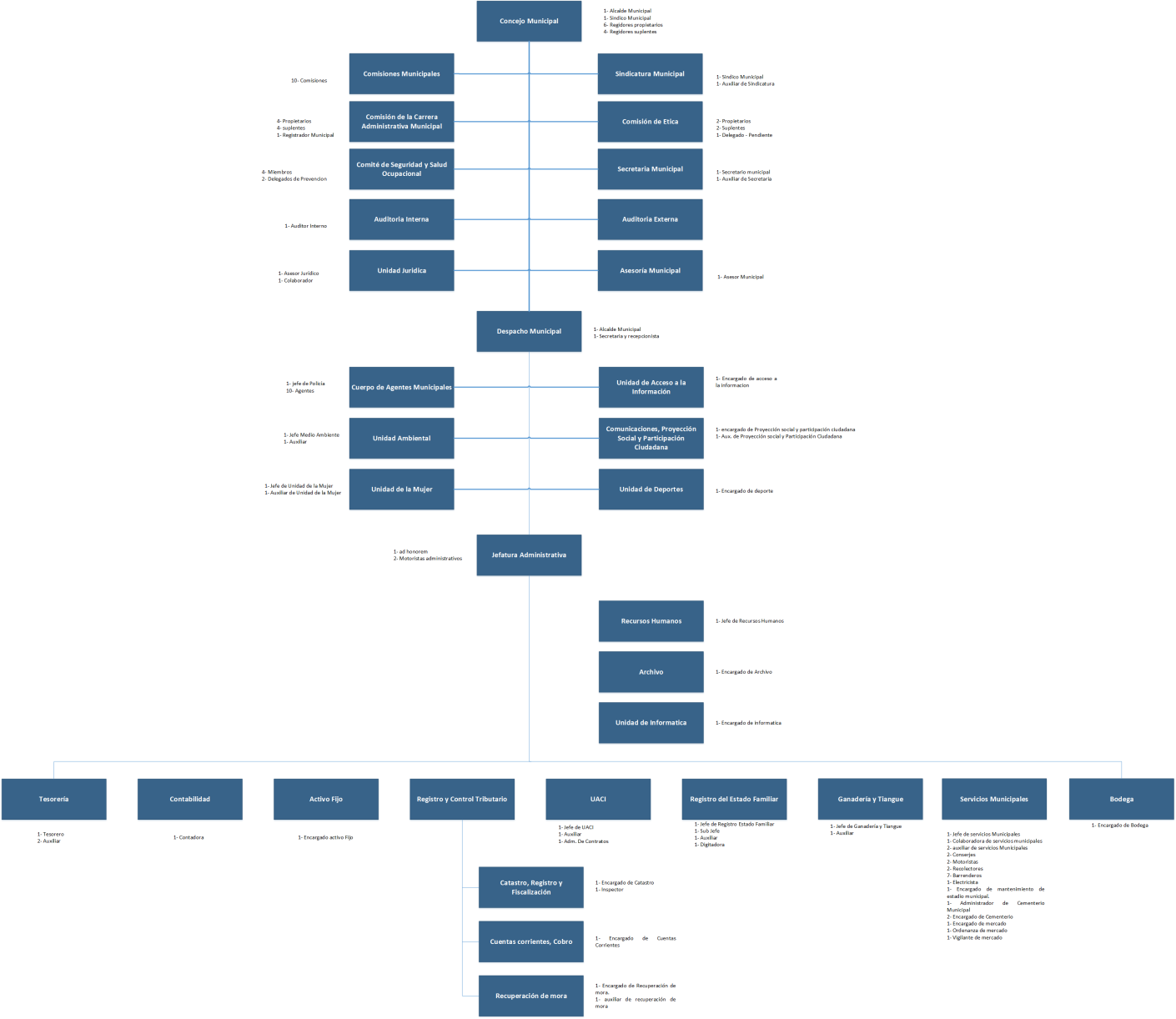 3.5 Gestión de Documentos y políticas de IngresoDurante la administración 2012-2015 se creó la Unidad de Archivo.  La municipalidad cuenta con  un archivo central y  archivos de gestión. 3.6 EdificiosEl archivo central se ubica en las instalaciones de  Alcaldía. Y Consta de  una oficina que es donde se resguarda la documentación. 3.7 Fondos y colecciones custodiadasEl sistema institucional de archivo posee fondos documentales que son reflejo de las funciones propias de las diferentes unidades por las que está compuesta nuestra institución. Entre las que podemos mencionar:UNIDAD DE ADQUISICIONES Y CONTRATACIONES INSTITUCIONALESUnidad que realiza las adquisiciones y contrataciones de la municipalidad, siguiendo los procesos y procedimientos establecidos. Garantizar la aplicación de los procedimientos establecidos en la normativa actual, en cuanto a la contratación y adquisición de bienes, obras y servicios.TESORERÍAEs la Unidad responsable de la recaudación, custodia y erogación de valores, cualquiera que sea su origen. Asegurar que los ingresos y egresos que se ejecuten en la municipalidad cumplan con los requisitos establecidos en la normativa vigente.CONTABILIDADUnidad que registra oportunamente los hechos económicos, que permiten elaborar los estados financieros para la toma de decisiones de las autoridades municipales. Verificar que la información registrada en el sistema contable cumpla con los principios y normas de la Contabilidad Gubernamental.REGISTRO DEL ESTADO FAMILIARUnidad que registra, conserva y facilita la consulta de la información sobre el estado familiar de las personas naturales a través de: expedición de Certificaciones de Nacimiento, Matrimonio, Divorcios, Defunción, Adopción, Cambios de Nombre y otros enmarcados en el ejercicio de derechos civiles de las personas.UNIDAD DE ACCESO A LA INFORMACIÓN PÚBLICAEs la unidad administrativa que recibe y da trámite a las peticiones de información y contribuye con la gestión de informar y socializar el quehacer municipal, garantizando  el derecho de acceso de toda persona a la información pública, a fin de contribuir con la transparencia de las actuaciones de la MunicipalidadSERVICIOS MUNICIPALES Unidad que coordina y supervisa las actividades necesarias para brindar los servicios públicos municipales. Contribuir al  desarrollo local a través de la prestación de los servicios públicos, mejorando la calidad de vida de los ciudadanos.AUDITORÍA INTERNAEn las unidad encargada de fiscalizar la utilización y protección de los recursos de la municipalidad, informando sobre el desarrollo de la gestión municipal para la toma de decisiones. Y ejercer el control, la vigilancia y la fiscalización de los ingresos, gastos y bienes municipales, estando sometido a las leyes de control financiero y a las ordenanzas del municipio.UNIDAD DE CATASTRO Y CUENTAS CORRIENTES Es la unidad que atiende lo relacionado con los trámites del registro tributario; procesando la información tributaria de los contribuyentes y usuarios, determinando la base imponible para la aplicación de impuestos y tasas, manteniendo además, actualizada las cuentas de los contribuyentes o usuarios, además de corresponder la gestión de cobro por saldos morosos.SECRETARÍAEs la unidad encargada de asistir al Concejo Municipal y a las Comisiones Municipales, para registrar toda la información y orientar en lo correspondiente.  Administrar el banco de información que se origina en el Concejo Municipal y que se traduce en la realización de los acuerdos municipales.UNIDAD AMBIENTAL MUNICIPALSon estructuras  especializadas con funciones de supervisar y dar seguimiento a las políticas, planes, programas, proyectos y acciones ambientales. Así como implementar la gestión ambiental en las actividades de competencia del Gobierno Municipal y promover y contribuir a la protección del medio ambiente y recursos naturales.UNIDAD DE COMUNICACIONES,PROMOCIÓN SOCIAL Y PARTICIPACIÓN CIUDADANAEs la unidad encargada de organizar la información dirigida a los ciudadanos y de impulsar el esquema logístico para su traslado, además de apoyar la organización comunitaria, en la gestión de recursos y en la realización de las diferentes actividades programadas dentro del municipio. Implementar la gestión comunicacional, de proyección social y participación ciudadana del Gobierno Municipal, manteniendo debidamente informados y empoderados a sus habitantes.UNIDAD DE GANADERÍAEs la unidad encargada de fomentar el desarrollo del hato ganadero del municipio y de los procedimientos de compraventa de semovientes y animales domésticos, velando por el control estadístico y de salud correspondiente.UNIDAD MUNICIPAL DE LA MUJER Unidad que promueve programas y actividades destinadas a fortalecer la equidad de género, creación de oportunidades y protección de la niñez y adolescencia desde la municipalidad hacia la comunidad.ASESORIA JURIDICA Asesorar, negociar y darle seguimiento a toda clase de acciones judiciales, en representación de la municipalidad,  ser previsor de problemas legales y orientador en la solución de los mismos.  Asesorar y asistir al Concejo Municipal, Alcalde, Gerencia General y demás unidades administrativas en los aspectos legales relacionados con su actuación administrativa, operativa, prestación de servicios, entre otras, así también garantizar que las acciones institucionales se realicen dentro del marco legal vigente3.8 Instrumentos de descripción, guías y publicacionesNo Aplica 4. ÁREAS DE ACCESO4. ÁREAS DE ACCESO4.1 Horario de aperturaAtención al públicoLunes – Viernes                 8:00am – 12:00pm                                             1:00pm – 4:00pmCerrado al públicoSábado y DomingoFestivos: 15 de enero, 11 de febrero, semana santa, 1 de mayo, 10 de mayo, 17 de junio, vacaciones de agosto, 15 de septiembre, 2 de noviembre, 23 de diciembre al 2 de enero.4.2 Condiciones y requisitos para el uso y accesoLas personas que solicitan búsqueda de información deben llenar un formulario, anexando copia de DUI. 4.3 AccesibilidadLa entrada principal de la Alcaldía municipal. 5. ÁREA DE SERVICIOS5. ÁREA DE SERVICIOS5.1 Servicios de ayuda a la investigaciónBúsqueda de información. 5.2 Servicios de reproducciónFotocopias 5.3 Espacios PúblicosNo se cuentan con espacios públicos para la consulta de documentos. 6. ÁREA DE CONTROL6. ÁREA DE CONTROL6.1 Identificador de la descripciónNo Aplica 6.2 Identificador de la instituciónAlcaldía Municipal de San Rafael Cedros6.3 Reglas o convencionesN/A6.4 Estado de elaboraciónN/A6.5 Nivel de detalleN/A6.6 Fecha de creación, revisión o eliminaciónN/A6.7 Lenguas y escrituraN/A6.8 FuentesN/A6.9 Notas de mantenimientoResponsable de Archivo InstitucionalEvelyn Orantes Hernández